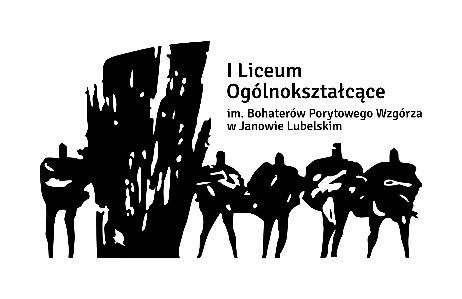 X BIEG PARTYZANTÓWIM. BOHATERÓW PORYTOWEGO WZGÓRZA9 CZERWCA 2022DYSTANS 12 KMKARTA ZGŁOSZENIA DLA OSOBY PEŁNOLETNIEJNAZWISKO :………………….…………………………………………….............................IMIĘ:…………………………………………………………………………............................DATA  URODZENIA………………………………………………………………………….ADRES ZAMIESZKANIA:…………………………………………………………………ADRES E-MAIL ………………………………………………………………………………NR TELEFONU  ………………………………………………………………………………OŚWIADCZENIE 1. Ja, niżej podpisany/a, oświadczam, że biorę udział w X Biegu Partyzantów  na własną odpowiedzialność. Zapoznałem/łam się z regulaminem i w pełni go akceptuję. Startuję wyłącznie na własne ryzyko. Nie mam żadnych przeciwwskazań zdrowotnych do uczestniczenia w biegu.……………………………..			           	………………………………….           miejscowość i data					              podpis uczestnika				………………………………                                                                                                                                         Miejscowość, data  KLAUZULA ZGODY UCZESTNIKA 	przetwarzanie danych osobowych ucznia w związku z organizacją X BIEG PARTYZANTÓW*WYRAŻAM ZGODĘ na przetwarzanie danych osobowych zawartych w karcie zgłoszenia w celu przeprowadzenia X Biegu Partyzantów*WYRAŻAM ZGODĘ na rozpowszechnianie wizerunku wraz z podaniem danych osobowych w zakresie: imię, nazwisko, na stronie internetowej I LO im. Bohaterów Porytowego Wzgórza w Janowie Lubelskim.*WYRAŻAM ZGODĘ na rozpowszechnianie wizerunku dziecka wraz z podaniem danych osobowych w zakresie: imię, nazwisko na  portalu społecznościowym Facebook  I LO im. Bohaterów Porytowego Wzgórza w Janowie Lubelskim.*WYRAŻAM ZGODĘ na rozpowszechnianie wizerunku dziecka wraz z podaniem danych osobowych w zakresie: imię, nazwisko w prasie lokalnej: Gazeta Janowska, Panorama Powiatu Janowskiego.…………………………………….                  				                  Podpis uczestnika* Zaznaczyć właściwe.Szczegółowa klauzula informacyjnaprzetwarzanie danych osobowych w celu organizacji oraz przeprowadzenia X Biegu PartyzantówAdministratorem danych osobowych jest Liceum Ogólnokształcące im. Bohaterów Porytowego Wzgórza w Janowie Lubelskim. Dane kontaktowe: ul. Jana Pawła II 1, 23- 300 Janów Lubelski, tel.: 15 872 03 56,        e-mail: losekretariat@gmail.com2. Administrator wyznaczył Inspektora Ochrony Danych. Dane kontaktowe:  iod@rodokontakt.pl3. Pani/Pana  dane  osobowe są przetwarzane w celu organizacji oraz przeprowadzenia X Biegu Partyzantów 4.  Podstawą prawną przetwarzania Pani/ Pana danych osobowych przez Administratora jest zgoda osoby ( art. 6 ust.1 lit. a) RODO)5. Pani/Pana dane mogą zostać  przekazane  jedynie uprawnionym podmiotom i  organom administracji publicznej upoważnionym na podstawie przepisów prawa.6. Pani/Pana dane osobowe będą  przetwarzane przez czas obwiązywania zgody.7. Przysługują Pani/Panu następujące prawa względem swoich danych osobowych:do dostępu do swoich danych do sprostowania swoich danychdo ograniczenia przetwarzania swoich danychdo usunięcia danychwycofania zgody w dowolny momencie, z tym że jej wycofanie nie wpływa na legalność przetwarzania w momencie jej obowiązywaniado wniesienia skargi do organu nadzorczego: Prezesa Urzędu Ochrony Danych Osobowych8. Pani/Pana dane osobowe nie będą wykorzystywane przez Administratora  do zautomatyzowanego podejmowania decyzji w tym nie będą wykorzystywane do profilowania9. Dane osobowe  nie będą przetwarzane poza UE.10. Podanie przez Panią/Pana  danych osobowych ma charakter dobrowolny, ale jest niezbędne do przystąpienia do X Biegu Partyzantów.  Podstawy prawne:Rozporządzenie Parlamentu Europejskiego i Rady (UE ) 2016/679  z dnia 27 kwietnia 2016 r. w sprawie ochrony osób fizycznych w związku z przetwarzaniem danych osobowych i w sprawie swobodnego przepływu takich danych oraz uchylenia dyrektywy 95/46/WE (ogólne rozporządzenie o ochronie danych - RODO)Ustawa z dnia 10 maja 2018 r. o ochronie danych osobowychUstawa z 4 lutego 1994r o prawie autorskim i prawach pokrewnych